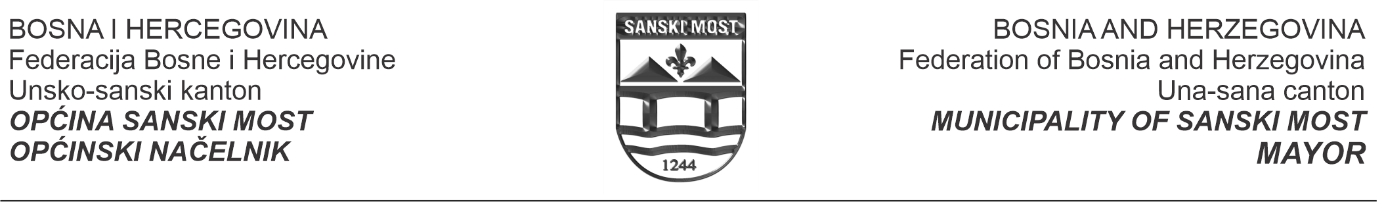 Broj: 05-30-1275/22Datum:05.04.2022. godine	Na osnovu člana 79. a u vezi člana 42. Zakona o državnoj službi u Unsko sanskom kantonu ("Službeni  glasnik USK", br. 14/17, 15/20), Pravilinika o uslovima i načinu odabira kandidata za prijem u organ drževne službe na određeno vrijeme  ("Službeni  glasnik USK", br. 23/17 ) i Odluke o potrebi prijema namještenika u radni odnos broj: 01-30-1198/22, od 29.03.2022--. godine, Jedinstveni općinski organ uprave općine Sanski Most sa sjedištem u Sanskom Mostu na adresi Trg Ljiljana 1, objavljuje:JAVNI  OGLASza prijem namještenika na određeno vrijeme uJedinstvenom općinskom organu uprave, općine Sanski MostI NAZIV RADNOG MJESTA1.  Portir..............................................................................................................................................1 izvršilac                                                                                                                           (na određeno  vrijeme)II OPIS POSLOVAkontroliše i vodi evidenciju ulaza i izlaza uposlenih, kontroliše i vodi evidenciju ulaza i izlaza građana u zgradu, preduzima bezbjednosne mjere PP zaštite, vrši obilazak i kontrolu bezbjednosti zgrade, vodi knjigu zapažanja i primopredaje dužnosti, vodi evidenciju o korištenju službenih vozila, preventivno djeluje na pojavu narušavanja radne discipline, poslije radnog vremena općinskog organa uprave, kontroliše stanje u radnim i drugim prostorijama i u slučaju pojave koje ugroževaju stanje imovine poduzima radnje na sprečavanju istih, održava i čisti zelene površine, zalijeva cvijeće, čisti snijeg ispred zgrade, izrađuje godišnje, polugodišnje a po potrebi i mjesečne planove i izvještaje o radu, vrši kontrolu zakonitosti rada i primjene pisanih procedura iz djelokruga rada ( samokontrola ), obavlja i druge poslove iz nadležnosti Službe po nalogu neposrednog rukvodioca i pomoćnika Službe, za svoj rad neposredno odgovora šefu Odsjeka i pomoćniku službe.Razlog zbog kojeg se vrši prijem u radni odnos na određeno vrijeme;Prijem u radni odnos na određeno vrijeme vrši se radi obavljanja poslova odsutnog namještenika ( zbog privremene spriječenosti za rad – bolovanje ).Period trajanja radnog odnosa na određeno vrijeme:Radni  odnos na određeno vrijeme zaključit će se do povratka radnika sa bolovanja, a najduže na period od jedne godine.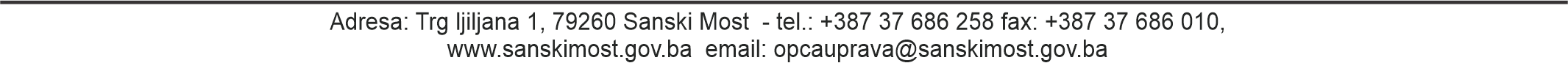                                                                            /2/III OPĆI UVJETI	Da bi bili postavljeni na radna mjesta namještenika kandidati moraju ispunjavati sljedeće opće uvjete utvrđene u članu 76. Zakona o državnoj službi u Unsko -sanskom kantonu :	a) da je državljanin Bosne i Hercegovine,	b) da je stariji od 18 godina,	c) da je zdravstveno sposoban za obavljanje poslova utvrđenih za to radno mjesto,	d) da ima odgovarajuću vrstu i stepen školske spreme,	e) da u posljednje dvije godine od dana objavljivanja javnog oglasa nije otpušteno iz organa državne službe kao rezultata disciplinske kazne, na bilo kojem nivou vlasti u Federaciji odnosno Bosni i Hercegovini,	f) da nije obuhvaćeno odredbom člana IX.1. Ustava Bosne i Hercegovine,	g) da se protiv njega ne vodi krivični postupak.IV POSEBNI UVJETI	Pored općih uvjeta utvrđenih u članu 76. Zakona o državnoj službi u Unsko-sanskom kantonu kandidati trebaju ispunjavati sljedeće posebne uvjete utvrđene u Pravilniku o unutrašnjoj organizaciji Jedinstvenog općinskog organa uprave, općine Sanski Most :	a)NK radnik,KV ili SSS III stepen, mašinskog, ekonomskog ili trgovačkog smjera, bravar, vozač motornih vozila, tesar, automehaničar, varioc ili osnovna školaV SPISAK POTREBNIH DOKUMENATA KOJIMA SE DOKAZUJE ISPUNJAVANJE USLOVA IZ OGLASAPrijavu na Javni oglas sa kratkom biografijom i kontakt podacima (adresa i broj telefona),Uvjerenje o državljanstvu (ne starije od 3 mjeseca)Svjedodžba o traženoj vrsti i stepenu stručne spremeUvjerenje da se ne vodi krivični postupak (ne starije od tri mjeseca)Ovjerena izjava kandidata da u posljedenje dvije godine od dana objavljivanja upražnjenog radnog mjesta nije otpuštan iz državne službe kao rezultata disciplinske  mjere, na bilo kojem nivou vlasti u Bosni i HercegoviniOvjerena izjava da kandidat nije obuhvaćen odredbom člana IX.1. Ustava Bosne i Hercegovine (lica koja su rođena poslije 1980. godine nisu dužna podnositi dokaze o ispunjvanju ovog  uvjeta).	Ostala dokumenta kojim se dokazuje zdravstvena sposobnost za obavljanje poslova izabarani kandidat će biti dužan dostaviti u roku od 8 (osam) dana od prijema obavještenja o rezultatima oglasa.	Oglas se ima objaviti na službenoj internet stranici Općine Sanski Most www.sanskimost.gov.ba i dnevnim novinama " Oslobođenje ".VI ROK ZA PODNOŠENJE PRIJAVA I ADERESA ZA PODNOŠENJE PRIJAVA	Prijavu sa traženom dokumentacijom treba dostaviti u roku od 8 (osam) dana od dana objave Javnog oglasa na službenoj internet stranici Općine Sanski Most i dnevnim novinama " Oslobođenje ".	Prijava se podnosi neposredno u Šalter sali, općine Sanski Most ili se dostavlja putem pošte, preporučeno na adresu:Jedinstveni općinski organ uprave općine Sanski Most, Trg Ljiljana 1, 79260 Sanski Most sa naznakom“Javni oglas za prijem namještenika na određeno vrijeme” - NE OTVARATI	Neblagovremene, nepotpune i neuredne prijave odnosno prijave kandidata koji uz prijavu ne dostave traženu dokumentaciju kojom dokazuju ispunjavanje općih i posebnih uvjeta neće biti razmatrane.                                                                                                                      Općinski  načelnik	      			  	                                                  Faris  Hasanbegović, prof.